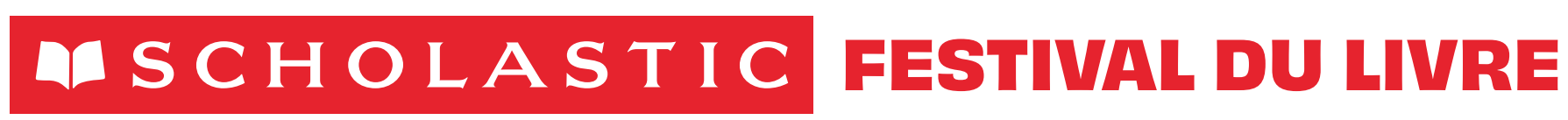 Chers parents, chères familles,Beaucoup de choses sont en train de changer, mais le Festival du Livre Scholastic va rester l’endroit essentiel qui relie les enfants aux livres qu’ils aiment.Le Festival du Livre est un évènement littéraire qui fait venir les livres préférés des enfants directement dans notre école. Il y a des titres passionnants à des prix raisonnables, pour tous les niveaux de lecture. Nous vous remercions par avance d’être présents à notre Festival et de développer les habitudes de lecture de vos enfants.Date du Festival du Livre : [INSÉRER LES DATES]Heures : [INSÉRER LES HORAIRES]Activités spéciales ou Fête familiale : [INSÉRER LES HORAIRES]Pour un aperçu des livres disponibles, rendez-vous ici : scholastic.ca/festival/livresrecommandes Nous nous réjouissons à l’avance de votre présence à notre Festival! N’oubliez pas, chaque achat aide nos bibliothèques de classe!Bien à vous,[NOM ET TITRE]